Порядок ведения Реестра 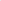 Государственного бюджетного учреждения города Москвы «Московский дом национальностей»1. Общие положения1.1.  Настоящий Порядок ведения Реестра Государственного бюджетного учреждения города Москвы «Московский дом национальностей» (далее соответственно – Порядок, Реестр ГБУ «МДН») определяет порядок формирования и ведения Реестра Государственного бюджетного учреждения города Москвы «Московский дом национальностей» (далее – ГБУ «МДН», Учреждение), условия включения в Реестр ГБУ «МДН» и исключения из него.1.2. Реестр ГБУ «МДН» формируется в целях обеспечения учета и сотрудничества с некоммерческими организациями, в том числе региональными общественными объединениями, национально-культурными автономиями и иными организациями (далее – организация), деятельность которых направлена на сохранение и развитие национальных культур, межнационального мира и согласия, содействие гармонизации межнациональных отношений в рамках реализации Стратегии национальной политики города Москвы на период до 2025 года, утвержденной Постановлением Правительства Москвы от 06.06.2016 N 312-ПП, а также соответствующей уставной деятельности ГБУ «МДН».1.2.1. В Реестр ГБУ «МДН» не может быть включена организация, полномочия учредителя которой осуществляют федеральные и местные национальные общественные организации.1.2.2. Для включения в Реестр ГБУ «МДН» организация должна иметь опыт сотрудничества с ГБУ «МДН», в том числе в рамках проведения мероприятий на площадке ГБУ «МДН».1.3. Реестр ГБУ «МДН» представляет собой совокупность сведений об организациях, включающую в себя следующую информацию: полное наименование организации, ФИО руководителя, контакты организации (юридический и фактический адрес организации, адрес электронной почты и телефон), дата включения в Реестр ГБУ «МДН». Сведения об организации размещаются на официальном сайте Учреждения по истечении 1 (одного) года с момента включения ее в Реестр ГБУ «МДН» при наличии проведенных мероприятий на площадке ГБУ «МДН». 1.4 Ведение Реестра ГБУ «МДН» возлагается на работника ГБУ «МДН», который назначается приказом Директора Учреждения (далее – Ответственное лицо). Реестр ГБУ «МДН» ведется в электронной форме. 2. Включение организации в Реестр ГБУ «МДН»2.1. Для включения в Реестр ГБУ «МДН» организация направляет на имя Директора ГБУ «МДН» письменное обращение (по форме Приложения 1 к настоящему Порядку) с просьбой рассмотреть вопрос о включении организации в Реестр ГБУ «МДН» (далее – письменное обращение). 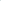 К данному письменному обращению прилагаются копии следующих документов:- Протокол/решение о создании организации;- Приказ о назначении на должность руководителя организации; - Устав организации;- Свидетельство о государственной регистрации организации и присвоении ОГРН;- Свидетельство о внесении изменений в учредительные документы организации с приложением протоколов/решений учредителя об изменениях (при наличии изменений);- Выписка из Единого государственного реестра юридических лиц, выданная не ранее, чем за один месяц до даты подачи документов в ГБУ «МДН»;- Контактные данные руководителя и/или иного уполномоченного лица;- план работы по взаимодействию с ГБУ «МДН» и организациями города Москвы ориентировочно на 2 года,- рекомендательные письма других национальных общественных организаций.2.2. Копии документов должны быть заверены подписью руководителя организации (с расшифровкой) и печатью. В документах, содержащих более 1 листа, листы должны быть прошиты, пронумерованы, скреплены печатью и подписью руководителя организации (с расшифровкой).2.3. В случае предоставления организацией документов в неполном объеме либо с истекшим сроком действия, оформленных с нарушениями, нечитаемых или без перевода на государственный язык Российской Федерации ГБУ «МДН» возвращает все представленные документы без рассмотрения в течение 30 календарных дней с даты их поступления тем же способом, которым они были представлены.2.4. После того, как организации вернули документы, она вправе вновь обратиться с письменным обращением о включении ее в Реестр ГБУ «МДН» в случае устранения причин, послуживших основанием для возврата документов без рассмотрения.2.5. Организационно-аналитический отдел ГБУ «МДН» в срок, не превышающий 7 (семь) календарных дней с даты регистрации письменного обращения, подготавливает справку о проведенных организацией мероприятиях на площадке ГБУ «МДН» и передает ее вместе с письменным обращением и копиями документов Ответственному лицу.2.6. Ответственное лицо в срок, не превышающий 5 (пять) календарных дней со дня получения документов, готовит служебную записку юридическому отделу ГБУ «МДН» для рассмотрения представленных документов по перечню, указанному в п.2.1 настоящего Порядка, в рамках проверки полноты, достоверности учредительных документов, а также на соответствие уставным целям деятельности Учреждения.2.7. Юридический отдел ГБУ «МДН» в срок, не превышающий 10 (десять) календарных дней с даты получения документов от Ответственного лица, рассматривает их и готовит служебную записку на имя начальника Московского центра интеграции - начальника отдела методического обеспечения и взаимодействия с НОО и территориальными органами исполнительной власти по вопросам, указанным в п. 2.6 настоящего Порядка.2.8. Для принятия решения о целесообразности включения организации в Реестр ГБУ «МДН» полный комплект документов, связанных с рассмотрением указанного вопроса, может быть передан для рассмотрения в Общественный совет при ГБУ «МДН» в рамках оказания содействия ГБУ «МДН» по вопросам взаимодействия с организациями.Организация может принять участие в заседании Общественного совета при ГБУ «МДН» с презентацией о своей деятельности. 2.9. Решение о включении организации в Реестр ГБУ «МДН» принимается Директором ГБУ «МДН».3. Исключение организации из Реестра ГБУ «МДН»3.1. Исключение организации из Реестра ГБУ «МДН» осуществляется по следующим основаниям:3.1.1. поступление в ГБУ «МДН» информации/документов, подтверждающих прекращение деятельности организации в связи с ее ликвидацией или реорганизацией в форме, предусматривающей прекращение деятельности юридического лица, или в связи с исключением организации, прекратившей свою деятельность в качестве юридического лица, из Единого государственного реестра юридических лиц;3.1.2. включение организации в реестр некоммерческих организаций, выполняющих функции иностранного агента;3.1.3. отсутствие сотрудничества с Учреждением, с Общественным советом при ГБУ «МДН», организациями, включенными в Реестр ГБУ «МДН», а также непроведение организацией мероприятий на площадке ГБУ «МДН» в течение 1 (одного) года;3.1.4.  поступление в ГБУ «МДН» заявления от организации об исключении из Реестра ГБУ «МДН»; 3.1.5. нарушение организацией обязанностей, предусмотренных п. 4.2. настоящего Порядка;3.1.6. рекомендации Общественного совета при ГБУ «МДН» о целесообразности исключения  организации из Реестра ГБУ «МДН»;3.2. Решение об исключении организации из Реестра ГБУ «МДН» принимается Директором ГБУ «МДН».4. Права и обязанности организаций, включенных в Реестр ГБУ «МДН»4.1. Организации, включенные в Реестр ГБУ «МДН», вправе:-  иметь преимущество для проведения мероприятий на площадке ГБУ «МДН»;- получать от ГБУ «МДН» организационную, методическую, информационную и техническую поддержку при подготовке и проведении мероприятий. 4.2. При взаимодействии с ГБУ «МДН» организация обязана:- соблюдать требования правовых актов ГБУ «МДН», размещенных на официальном сайте Учреждения и регулирующих порядок проведения мероприятий в ГБУ «МДН»;- соблюдать нормы делового и этического общения; - бережно относиться к имуществу ГБУ «МДН»;- в случае изменения состава руководящих органов, внесения изменений в учредительные документы в течение 1 (одного) месяца письменно уведомить в официальном порядке и представить в ГБУ «МДН» соответствующие документы на бумажном носителе, заверенные подписью руководителя и печатью организации, в том числе выписку из Единого государственного реестра юридических лиц, подтверждающие внесенные изменения.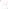 5. Заключительные положения5.1. Ответственное лицо ежегодно в срок до 1 марта направляет запрос в Министерство юстиции Российской Федерации с указанием наименования и ОГРН входящих в Реестр ГБУ «МДН» организаций с целью выявления организаций, прекративших свою деятельность.Копия запроса для информации направляется в Департамент национальной политики и межрегиональных связей города Москвы.Форма письменного обращения о рассмотрении вопроса о включении  организации в Реестр ГБУ «МДН»ФИРМЕННЫЙ   БЛАНКИсх.№ _________дата________			Директору Государственного бюджетного учреждения города Москвы «Московский дом национальностей»_________ Наименование организации просит Вас рассмотреть вопрос о включении организации в Реестр Государственного бюджетного учреждения города Москвы «Московский дом национальностей».ФИО ответственного лица, контактная информация         С требованиями Порядка ведения Реестра Государственного бюджетного учреждения города Москвы «Московский дом национальностей» и документов ГБУ «МДН», размещенными на официальном сайте Учреждения и регламентирующими порядок проведения мероприятий в ГБУ «МДН», ознакомлены и обязуемся соблюдать.Приложение:- Протокол/решение о создании организации - на __л., в 1 экз.;- Приказ о назначении на должность руководителя организации - на __л., в 1 экз.; - Устав организации - на __л., в 1 экз.;- Свидетельство о государственной регистрации организации и присвоении ОГРН - на __л., в 1 экз.;- Свидетельство о внесении изменений в учредительные документы организации с приложением протоколов/решений учредителя об изменениях (при наличии изменений) - на __л., в 1 экз.;- Выписка из Единого государственного реестра юридических лиц, выданная не позднее, чем за один месяц до даты подачи документов в ГБУ «МДН» - на __л., в 1 экз.;- план работы по взаимодействию с ГБУ «МДН» и национально-общественными объединениями города Москвы ориентировочно на 2 года- рекомендательные письма других национальных общественных организаций.Контактные данные руководителя и/или иного уполномоченного лица      Руководитель (ФИО, подпись, печать)